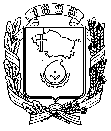 АДМИНИСТРАЦИЯ ГОРОДА НЕВИННОМЫССКАСТАВРОПОЛЬСКОГО КРАЯПОСТАНОВЛЕНИЕ03 сентября 2015 г.                                                                                        № 2086НевинномысскОб утверждении Положения об организационно-протокольном отделе администрации города НевинномысскаВ соответствии с Уставом города Невинномысска, постановляю:Утвердить прилагаемое Положение об организационно- протокольном отделе администрации города Невинномысска.Признать  утратившими силу  постановления  администрации городаНевинномысска:от 31 марта 2014 г. № 957 «Об утверждении Положения об организационно-протокольном отделе администрации города Невинномысска»;от 22 января 2015 г. № 21 «О внесении изменений в Положение об организационно-протокольном отделе администрации города Невинномысска, утвержденное постановлением администрации города Невинномысска от 31 марта 2014 г. № 21».Глава администрациигорода Невинномысска                                                                        В.П. ШестакПроект подготовил: Начальник организационно-протокольного отдела администрации города	Невинномысска		                          Д.Г. СтоляроваПроект визируют:Управляющий делами администрациигорода Невинномысска					                               С.А. ВолковНачальник правового управленияадминистрации города Невинномысска                                    А.Н. МатюшенкоНачальник общего отдела администрации города Невинномысска                                         И.Ю. РягузоваУТВЕРЖДЕНО постановлением администрации города Невинномысскаот 03 сентября 2015 г. № 2086ПОЛОЖЕНИЕоб организационно-протокольном отделе администрации города НевинномысскаОбщие положения1. Организационно-протокольный отдел администрации города Невинномысска (далее – Отдел) является органом администрации города Невинномысска (далее - город), осуществляющим деятельность по: организационно - протокольному обеспечению мероприятий, проводимых администрацией города и главой администрации города;осуществление контроля качества и сроков выполнения правовых актов органов исполнительной власти Ставропольского края, протокольных поручений Губернатора и Правительства Ставропольского края, правовых актов Думы города, администрации города и поручений главы администрации города ответственными исполнителями;содействию избирательным комиссиям по подготовке и проведению выборов и референдумов федерального, регионального и местного уровней;осуществлению приема, регистрации и передачи на рассмотрение обращений граждан в администрацию города и обеспечению контроля  сроков, полноты и качества рассмотрения обращений граждан должностными лицами администрации города.2. Отдел в своей деятельности руководствуется Конституцией Российской Федерации, законами Российской Федерации и Ставропольского края, Уставом города и другими муниципальными правовыми актами города, а также настоящим Положением. 3. Отдел осуществляет свою деятельность во взаимодействии с органами местного самоуправления города, органами администрации города, общественными организациями, предприятиями, учреждениями и иными организациями различных форм собственности.4. Отдел имеет соответствующие печать, штампы и бланк со своим наименованием.5. По направлениям деятельности в структуре Отдела создаются секторы. Основные задачи6. Основными задачами Отдела являются:1) в  сфере организационно-протокольного обеспечения:организационно-протокольное обеспечение заседаний администрации города, совещаний, рабочих поездок, торжественных приемов, церемоний, встреч, презентаций  и других мероприятий, проводимых главой администрации города или по поручению главы администрации города;организационно-протокольное обеспечение участия главы администрации города в мероприятиях, проводимых в ходе визитов в город представителей федеральных органов государственной власти, представителей органов исполнительной власти Ставропольского края представителей и членов делегаций иностранных государств, представителей международных организаций, других муниципальных образований;организационное обеспечение деятельности координационных и совещательных органов, образуемых администрацией города, не имеющих своих рабочих аппаратов или специально назначенных ответственных лиц;осуществление контроля качества и сроков выполнения правовых актов органов исполнительной власти Ставропольского края, протокольных поручений Губернатора и Правительства Ставропольского края, правовых актов Думы города, администрации города и поручений главы администрации города ответственными исполнителями;содействие избирательным комиссиям по подготовке и проведению выборов и референдумов федерального, регионального и местного уровня;2) в сфере организации работы по рассмотрению обращений граждан:обеспечение своевременного рассмотрения обращений граждан, поступивших в администрацию города в письменной форме, по информационным системам общего пользования или при  личном обращении к должностному лицу администрации города во время приема граждан; осуществление анализа поступивших в администрацию города обращений граждан, информирование главы администрации города, заместителей главы администрации города о принимаемых по ним мерах; представление необходимых материалов для освещения в средствах массовой информации характера и итогов рассмотрения обращений граждан;ведение информационно-справочной работы, связанной с обращениями граждан; осуществление контроля исполнения федерального законодательства, регламентирующего работу с обращениями граждан, должностными лицами органов администрации города, обладающих правами юридического лица;совершенствование организации работы с обращениями граждан, поступившими в администрацию города.Функции Отдела7. Отдел в соответствии с возложенными на него задачами осуществляет следующие функции:1) в сфере организационно-протокольного обеспечения:ежемесячно информирует Правительство Ставропольского края о планируемых социально - значимых мероприятиях, проводимых администрацией города;обеспечивает  организационную  подготовку  заседаний администрации города, осуществляет ведение протокола заседаний, а также контроль выполнения протокольных поручений главы администрации города;обеспечивает организационную подготовку мероприятий, проводимых главой администрации города и по поручению главы администрации города, осуществляет ведение протокола указанных мероприятий, а также контроль выполнения протокольных поручений главы администрации города;осуществляет подготовку ежемесячного календарного плана основных мероприятий, проводимых администрацией города и органами администрации города;разрабатывает проекты планов работы администрации города на квартал на основе предложений органов администрации города;осуществляет   организационно-протокольное   обеспечение мероприятий с участием главы администрации города, проводимых в ходе визитов в город представителей федеральных органов государственной власти, представителей органов исполнительной власти Ставропольского края, представителей и членов делегаций иностранных государств, представителей международных организаций, других муниципальных образований;осуществляет организационно-протокольное обеспечение массовых мероприятий с участием главы администрации города, посвященных знаменательным датам и памятным событиям в истории города;разрабатывает проекты программ участия главы администрации города в мероприятиях, проводимых на территории города;координирует работу по регистрации (учету) избирателей, участников референдума, проживающих на территории города;организует работу по составлению и ежегодной корректировке списков кандидатов в присяжные заседатели федеральных судов общей юрисдикции в Ставропольском крае в соответствии с законодательством Ставропольского края;координирует деятельность органов администрации города и оказывает содействие общественным объединениям и организациям, действующим на территории города, при проведении мероприятий с участием главы администрации города;оказывает консультационную, методическую и практическую помощь работникам органов администрации города в пределах своей компетенции;осуществляет проверки с выходом в органы администрации города (согласно утвержденному плану) с целью осуществления контроля за  выполнением правовых актов органов исполнительной власти Ставропольского края, протокольных поручений Губернатора и Правительства Ставропольского края, правовых актов Думы города, администрации города и поручений главы администрации города;2) в сфере организации работы по рассмотрению обращений граждан:осуществляет прием, регистрацию и передачу на рассмотрение обращений граждан, поступивших в адрес главы администрации города, заместителей главы администрации города, управляющего делами администрации города (далее – руководство администрации города)   в письменной форме, по информационным системам общего пользования, в соответствии с законодательством Российской Федерации; разрабатывает график приема граждан руководством администрации города;осуществляет предварительную беседу с гражданами, запись на прием по личным вопросам руководством администрации города;организует проведение приема граждан руководством администрации города;анализирует работу и исполнительскую дисциплину по рассмотрению обращений граждан в администрации города, информирует по данным вопросам руководство администрации города;обеспечивает учет обращений граждан, создает электронную базу всех поступивших обращений;3) осуществляет подготовку необходимых документов для осуществления закупок в соответствии с муниципальными правовыми актами администрации города, с целью реализации задач, возложенных на Отдел.Отдел осуществляет иные функции в соответствии с действующим законодательством.IV. Права Отдела8. Отдел имеет право:запрашивать и получать в установленном порядке информацию, материалы и документы, необходимые для осуществления своих задач и функций;  подготавливать  проекты  муниципальных  правовых  актов города, отнесенных к сфере деятельности Отдела;принимать участие  в конференциях, семинарах, совещаниях по вопросам деятельности Отдела;давать разъяснения юридическим и физическим лицам по вопросам, отнесенным к компетенции Отдела;пользоваться в установленном порядке банками данных администрации города, техническими средствами, находящимися в ее распоряжении;инициировать создание совещательных, экспертных и консультативных органов (советов, комиссий, коллегий, рабочих групп) в пределах своей компетенции;требовать своевременного исполнения поручений руководства администрации города ответственными исполнителями;возвращать исполнителям проекты документов, составленные с нарушением установленных требований;вносить  предложения главе администрации города по  совершенствованию организационной работы органов администрации города, а также предложения по совершенствованию деятельности Отдела;информировать руководство администрации города о нарушениях исполнительской дисциплины в органах администрации города;привлекать, с согласия руководителей органов администрации города, специалистов данных органов для организации и проведения мероприятий, связанных с реализацией возложенных на Отдел функций.Отдел обладает иными правами в соответствии с действующим законодательством.V. Органы управления9. Отдел возглавляет начальник Отдела, назначаемый на должность и освобождаемый от должности главой администрации города в установленном порядке.10. Начальник Отдела осуществляет общее руководство деятельностью Отдела на основе единоначалия и несет персональную ответственность за выполнение возложенных на Отдел функций.Начальник Отдела подчиняется главе администрации города и управляющему делами администрации города.  Начальник Отдела: 1) вносит в установленном порядке на рассмотрение предложения о структуре и штатной численности Отдела, повышении квалификации специалистов Отдела, направлении их в служебные командировки, применении к ним мер поощрения и дисциплинарного воздействия;2) осуществляет распределение функциональных обязанностей между специалистами Отдела;3) подписывает и визирует служебные документы в пределах своей компетенции;4) организует  взаимодействие  Отдела  с органами администрации  города по вопросам, относящимся к деятельности Отдела;5) самостоятельно принимает решения по вопросам, относящимся к сфере деятельности Отдела, кроме вопросов, требующих согласования в установленном порядке с другими органами и должностными лицами администрации города;6) принимает необходимые меры по осуществлению контроля исполнения специалистами Отдела распорядительных документов органов исполнительной власти Ставропольского края, муниципальных правовых актов города и поручений руководства администрации города;7) в  случае  обнаружения  нарушений  действующего законодательства в работе администрации города и ее органов, обязан доложить об этом главе администрации города (специалисты Отдела, обнаружившие нарушения законности обязаны доложить об этом начальнику Отдела);8) осуществляет иные полномочия в соответствии с функциями и задачами Отдела, предусмотренными настоящим Положением и другими муниципальными правовыми актами города.В период временного отсутствия начальника Отдела его обязанности исполняет должностное лицо, назначаемое главой администрации города.11. Для осуществления функций, возложенных на специалистов Отдела, его начальник и сотрудники несут ответственность, предусмотренную действующим законодательством Российской Федерации и трудовыми договорами.Управляющий делами администрации города Невинномысска                                             С.А. Волков_________________________________________________________________Приложение визирует: Начальник организационно-протокольного отдела администрации города Невинномысска		                         Д.Г. Столярова